Emnerapport etter midtsemesterevalueringSign. ansatte ved programledelsen:   Håvard Jostein HaugenDato:  08.03.2022Emnekode og -tittel: OD3200Program-emnet inngår i: OD3200Kull: h-21Ant studenter på kullet: 69Ant studenter til stede: 50Emnets læringsutbyttebeskrivelse (læringsmål):Se studieprogrammets emnesider [lenke]Tilbakemeldinger fra studentene:Se vedleggSemesteransvarliges vurdering av kvaliteten i emnet: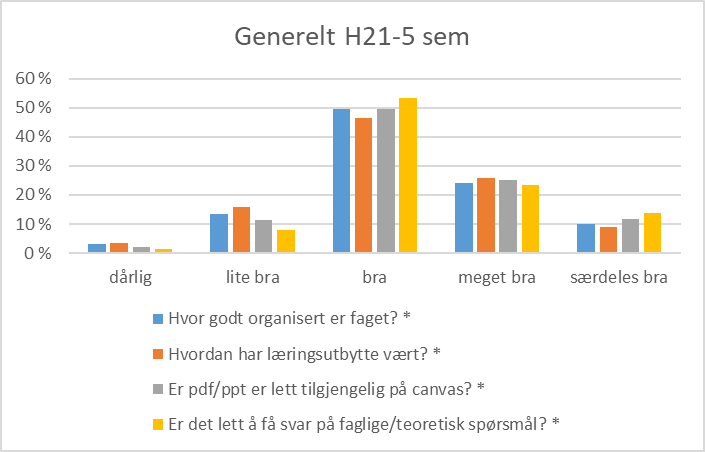 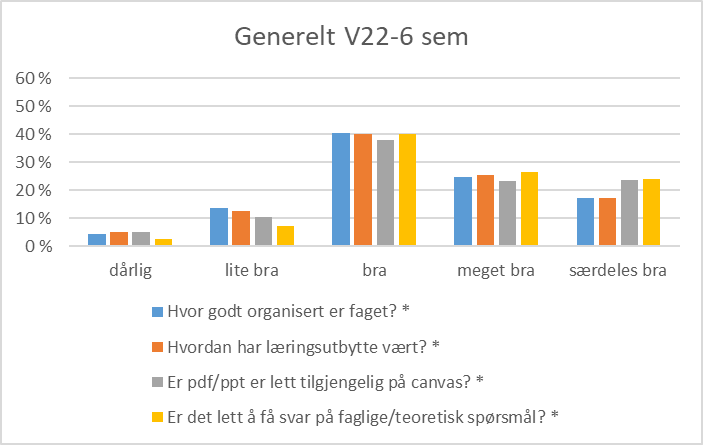 Samanlikna med førre semester er det ei visst forbetring, flerie meget bra og særdeles bra, men lite bra og dårlig kategorie er likAvdelng for Biomaterialer får høgast scoreNest bestLavest score for Og Handlingsplan med tiltak og ansvar for oppfølging:Oppfølging av Avdeling for KjeveortopediOg Avdeling for Farmakologi og farmakoterapiFor å forbetre forlesning